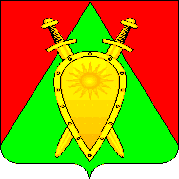 Администрация городского округа ЗАТО п. Горный П О С Т А Н О В Л Е Н И Е  18 июля 2023 года			      	                                                № 213О нормативах финансовых затрат и Правилах расчета размера ассигнований бюджета городского округа ЗАТО п. Горный Забайкальского края на капитальный ремонт, ремонт и содержание автомобильных дорог общего пользования местного значения, находящихся в собственности городского округа ЗАТО п. Горный Забайкальского края В соответствии с Федеральным законом от 06 октября 2003 года №131-ФЗ «Об общих принципах организации местного самоуправления в Российской Федерации», с пунктом 6 статьи 4, подпунктом 11 пункта 1 статьи 13, статьи 34 Федерального закона от 08 ноября 2007 года № 257-ФЗ «Об автомобильных дорогах и о дорожной деятельности в Российской Федерации и о внесении изменений в отдельные законодательные акты Российской Федерации», Постановлением Правительства Забайкальского края от 17.08.2018 № 326 «О нормативах финансовых затрат и Правилах расчета размера ассигнований бюджета Забайкальского края на капитальный ремонт, ремонт и содержание автомобильных дорог регионального или межмуниципального значения Забайкальского края», руководствуясь Уставом городского округа ЗАТО п. Горный Забайкальского края, администрация городского округа ЗАТО п. Горный постановляет:1. Установить нормативы финансовых затрат на капитальный ремонт, ремонт и содержание автомобильных дорог общего пользования местного значения, находящихся в собственности городского округа ЗАТО п. Горный Забайкальского края V категории в ценах 2018 года:10395,77 тыс. рублей на один километр – на капитальный ремонт;4704,09 тыс. рублей на один километр – на ремонт;641,0 тыс. рублей на один километр – на содержание автомобильных дорог с асфальтобетонным покрытием;443,41 тыс. рублей на один километр – на содержание автомобильных дорог с переходным типом покрытия (щебень, гравий).2. Утвердить Правила расчета размера ассигнований бюджета городского округа ЗАТО п. Горный Забайкальского края на капитальный ремонт, ремонт и содержание автомобильных дорог общего пользования местного значения, находящихся в собственности городского округа ЗАТО п. Горный Забайкальского края, согласно приложению.3.	Настоящее постановление опубликовать (обнародовать) на официальном сайте городского округа ЗАТО п. Горный https://gorniy.75.ru. 4.	Настоящее постановление вступает в силу после его официального опубликования (обнародования).5. Контроль, за исполнением настоящего постановления оставляю за собой.Глава ЗАТО п. Горный						                Т.В. КарнаухПредседатель комитета по финансамадминистрации ЗАТО п. Горный______________________ Л.В. Трагерюк«____» _________ 2023 г.Приложениек постановлению администрациигородского округа ЗАТО п. Горныйот 18 июля 2023 № 213Правила расчета размера ассигнований бюджета городского округа ЗАТО п. Горный Забайкальского края на капитальный ремонт, ремонт и содержание автомобильных дорог общего пользования местного значения, находящихся в собственности городского округа ЗАТО п. Горный Забайкальского края1. Настоящие Правила расчета размера ассигнований бюджета городского округа ЗАТО п. Горный Забайкальского края на капитальный ремонт, ремонт и содержание автомобильных дорог общего пользования местного значения, находящихся в собственности городского округа ЗАТО п. Горный Забайкальского края (далее – Правила) определяют порядок расчета размера ассигнований бюджета городского округа ЗАТО п. Горный Забайкальского края на капитальный ремонт, ремонт и содержание автомобильных дорог местного значения, находящихся в собственности городского округа ЗАТО п. Горный Забайкальского края (далее – автомобильные дороги) при формировании бюджета городского округа ЗАТО п. Горный Забайкальского края (далее – местный бюджет) на соответствующий финансовый год и плановый период.2. При расчете размера ассигнований местного бюджета на капитальный ремонт, ремонт и содержание автомобильных дорог учитывается дифференциация стоимости капитального ремонта, ремонта и содержания автомобильных дорог в зависимости от категории автомобильной дороги.3. Размер ассигнований местного бюджета муниципального на капитальный ремонт, ремонт и содержание автомобильных дорог на соответствующий финансовый год (Нбюд.ас.) рассчитывается по формуле:Нбюд.ас. = Нкап.рем. + Нрем. + Нсод.,где:Нкап.рем. – размер ассигнований местного бюджета на капитальный ремонт автомобильных дорог (тысяч рублей);Нрем. – размер ассигнований местного бюджета на ремонт автомобильных дорог (тысяч рублей);Нсод. – размер ассигнований местного бюджета на содержание автомобильных дорог (тысяч рублей).4. Размер ассигнований местного бюджета на капитальный ремонт автомобильных дорог определяется как сумма ассигнований местного бюджета на капитальный ремонт автомобильных дорог по всем категориям автомобильных дорог.Размер ассигнований местного бюджета на капитальный ремонт автомобильных дорог на соответствующий финансовый год (Нкап.рем.) рассчитывается по формуле:Нкап.рем. = Нус.кап.рем. x Ккат.кап.рем. x Кдеф.иок. x Lкап.рем.,где:Нус.кап.рем. - установленный администрацией городского округа ЗАТО п. Горный (далее – администрация) норматив финансовых затрат на капитальный ремонт автомобильных дорог V категории;Ккат.кап.рем. - коэффициент, учитывающий дифференциацию стоимости капитального ремонта автомобильных дорог, согласно приложению, к настоящим Правилам.Кдеф.иок. - индекс-дефлятор инвестиций в основной капитал за счет всех источников финансирования на год планирования (при расчете на период более одного года - применение индексов-дефляторов на соответствующие годы, начиная с индекса-дефлятора на 2018 год), разработанный Министерством экономического развития Российской Федерации для прогноза социально-экономического развития;Lкап.рем. - протяженность автомобильных дорог каждой категории, подлежащих капитальному ремонту на год планирования.5. Размер ассигнований местного бюджета на ремонт автомобильных дорог определяется как сумма ассигнований местного бюджета на ремонт автомобильных дорог по всем категориям автомобильных дорог.Размер ассигнований местного бюджета на ремонт автомобильных дорог на соответствующий финансовый год (Нрем.) рассчитывается по формуле:Нрем. = Нус.рем. x Ккат.рем. x Кдеф.иок. x Lрем.,где:Нус.рем. – установленный администрацией финансовых затрат на ремонт автомобильных дорог V категории;Ккат.рем. – коэффициент, учитывающий дифференциацию стоимости ремонта автомобильных дорог, согласно приложению, к настоящим Правилам;Кдеф.иок. – индекс-дефлятор инвестиций в основной капитал за счет всех источников финансирования на год планирования (при расчете на период более одного года - применение индексов-дефляторов на соответствующие годы, начиная с индекса-дефлятора на 2018 год), разработанный Министерством экономического развития Российской Федерации для прогноза социально-экономического развития;Lрем. – протяженность автомобильных дорог каждой категории, подлежащих ремонту на год планирования.6. Размер ассигнований местного бюджета на содержание автомобильных дорог определяется как сумма ассигнований местного бюджета на содержание автомобильных дорог по всем категориям автомобильных дорог.Размер ассигнований местного бюджета на содержание автомобильных дорог на соответствующий финансовый год (Нсод.) рассчитывается по формуле:Нсод. = Нус.сод. x Ккат.сод. x Кдеф.ипц. x L,где:Нус.сод. – установленный администрацией норматив финансовых затрат на содержание автомобильных дорог V категории;Ккат.сод. – коэффициент, учитывающий дифференциацию стоимости содержания автомобильных дорог, согласно приложению, к настоящим Правилам;Кдеф.ипц. – индекс-дефлятор потребительских цен на год планирования (при расчете на период более одного года - применение индексов потребительских цен на соответствующие годы, начиная с индекса-дефлятора на 2018 год), разработанный Министерством экономического развития Российской Федерации для прогноза социально-экономического развития;L – протяженность автомобильных дорог соответствующей категории на 1 января года планирования с учетом изменения протяженности автомобильных дорог в результате ввода объектов строительства и реконструкции, а также приема-передачи автомобильных дорог, предусмотренного в течение года планирования (км).Приложение к Правилам расчета размера ассигнований бюджета городского округа ЗАТО п. Горный Забайкальского края на капитальный ремонт, ремонт и содержание автомобильных дорог общего пользования местного значения, находящихся в собственности городского округа ЗАТО п. Горный Забайкальского края, утвержденных постановлением администрации городского округа ЗАТО п. Горныйот     июля    2023 г. № _____КОЭФФИЦИЕНТЫ, УЧИТЫВАЮЩИЕ ДИФФЕРЕНЦИАЦИЮ СТОИМОСТИ РАБОТ ПО КАПИТАЛЬНОМУ РЕМОНТУ, РЕМОНТУ И СОДЕРЖАНИЮ АВТОМОБИЛЬНЫХ ДОРОГПО КАТЕГОРИЯМПриложение №1к Правилам расчета размера ассигнований бюджета городского округа ЗАТО п. Горный Забайкальского края на капитальный ремонт, ремонт и содержание автомобильных дорог общего пользования местного значения, находящихся в собственности городского округа ЗАТО п. Горный Забайкальского края, утвержденных постановлением администрации городского округа ЗАТО п. Горныйот     июля    2023 г. № _____ПРОТЯЖЕННОСТЬ АВТОМОБИЛЬНЫХ ДОРОГО, ПОДЛЕЖАЩИХ КАПИТАЛЬНОМУ РЕМОНТУ И РЕМОНТУ НА ГОД ПЛАНИРОВАНИЯN п/пВиды работКатегория автомобильных дорогКатегория автомобильных дорогКатегория автомобильных дорогКатегория автомобильных дорогКатегория автомобильных дорогIIIIIIIVV12345671Капитальный ремонт9,845,583,582,4912Ремонт9,515,543,592,613Содержание5,322,551,511,151N п/пВиды работКатегория автомобильных дорогКатегория автомобильных дорогКатегория автомобильных дорогКатегория автомобильных дорогКатегория автомобильных дорогIIIIIIIVV12345671Капитальный ремонт (км)11,51030302Ремонт (км)44307575